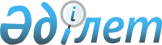 Об установлении публичного сервитутаПостановление акимата района Биржан сал Акмолинской области от 18 ноября 2019 года № а-11/297. Зарегистрировано Департаментом юстиции Акмолинской области 20 ноября 2019 года № 7496
      В соответствии с Земельным кодексом Республики Казахстан от 20 июня 2003 года, акимат района Биржан сал ПОСТАНОВЛЯЕТ:
      1. Установить публичный сервитут сроком на три (3) года без изъятия земельных участков акционерному обществу "Казахтелеком" общей площадью 21,043 гектар, расположенных в административных границах Аксуского, Ангалбатырского, Донского, Ульгинского сельских округов района Биржан сал, для проектирования, прокладки и эксплуатации волоконно–оптической линии связи, согласно приложению к настоящему постановлению.
      2. Акционерному обществу "Казахтелеком" соблюдать требования законодательства Республики Казахстан при использовании земельного участка в целях проектирования, прокладки и эксплуатации волоконно–оптической линии связи.
      3. Контроль за исполнением настоящего постановления возложить на заместителя акима района Шаймерденова К.Д.
      4. Настоящее постановление вступает в силу со дня государственной регистрации в Департаменте юстиции Акмолинской области и вводится в действие со дня официального опубликования. Публичный сервитут земельных участков, расположенных в районе Биржан сал, для проектирования, прокладки и эксплуатации волоконно-оптической линии связи
					© 2012. РГП на ПХВ «Институт законодательства и правовой информации Республики Казахстан» Министерства юстиции Республики Казахстан
				
      Аким района

Е.Нугманов
Приложение
к постановлению акимата
района Биржан сал
от "18 " ноября 2019 года
№ а-11/297
№
Местонахождение земельного участка
Земли, установленные публичным сервитутом, гектар общее
Категория земель
Из них:
Из них:
Из них:
№
Местонахождение земельного участка
Земли, установленные публичным сервитутом, гектар общее
Категория земель
пашня всего (гектар)
сенокос

(гектар)
пастбища (гектар)
1
в административных границах Аксуского сельского округа
4,444
земли сельскохозяйственного назначения
-
-
4,444
2
в административных границах Ангалбатырского сельского округа
4,0362
земли сельскохозяйственного назначения
3,9227
-
0,1135
3
в административных границах Донского сельского округа
4,4892
земли сельскохозяйственного назначения
4,4892
-
-
4
в административных границах Ульгинского сельского округа
8,0736
земли сельскохозяйственного назначения
5,2992
-
2,7744
Всего
Всего
21,043
-
13,7111
-
7,3319